SPOŠTOVANI STARŠI IN DRAGI UČENCI!OBVEŠČAMO VAS, DA SE ŠOLSKA VRATA ZOPET ODPIRAJO V SREDO, 1. 9. 2021, OB 8. URI, POUK BO KONČAN OB   11.30 OZ. DO 13. 25.PODALJŠANO BIVANJE BO ORGANIZIRANO, PRAV TAKO BO POSKRBLJENO ZA MALICO IN KOSILO.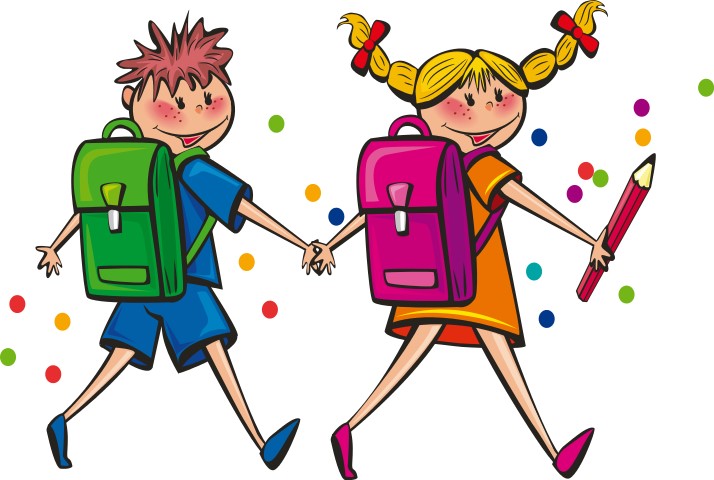 PREVOZ BO POTEKAL PO VOZNEM REDU:(VELJA SAMO ZA 1. september 2021)*LEŠE (Štrus) ODHOD 6.40, ODHOD IZPRED ŠOLE 11. 45*SPODNJI LOG ODHOD 7.10,  ODHOD IZPRED ŠOLE 11. 30VESELIMO SE SREČANJA Z VAMI!UČITELJI PŠ SAVA